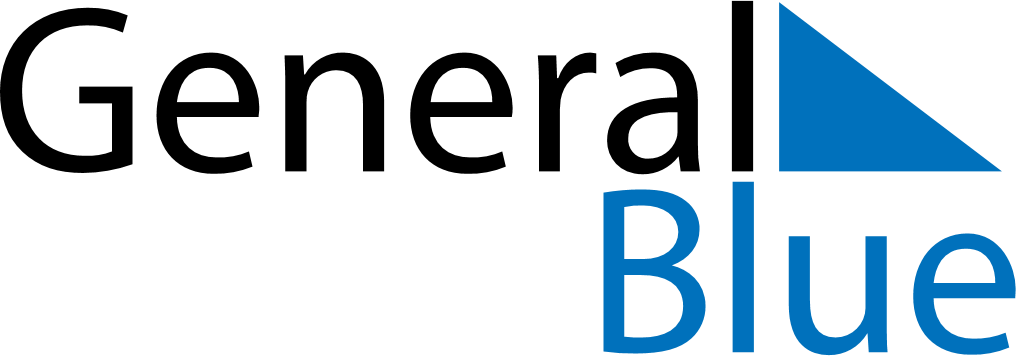 July 2025July 2025July 2025July 2025United StatesUnited StatesUnited StatesSundayMondayTuesdayWednesdayThursdayFridayFridaySaturday123445Independence DayIndependence Day678910111112131415161718181920212223242525262728293031